November 15Liberty Generate Transfers
User GuideQuick Start GuideIntermodel transfers allow Investment Advisors to create a bulk transfer of securities between models based on a list of accounts. Navigate to the Generate Transfers pageSelect the transferring model and receiving modelSet the transfer method and define the asset percentage to transferSelect the assets to transferAdd accounts to include in the transferProcess the transferGeneral Usage NotesAlways tab off of or click off of a field after entering data.  This tells the Liberty application that you are done entering data in the field and allows it to validate the entry.  Unlike TCAdvisor, you will be able to edit certain information without clicking an Edit button.  Error and Informational messages are generally displayed at the top of the screen and contain helpful information regarding errors or actions about to be taken.  Please pay special attention to these messages as you complete actions within Liberty.Liberty has the same robust user authorizations as TCAdvisor so we can tailor user access to authorize only those areas you deem appropriate.As with most web-based applications, you should use the navigation options provided within Liberty rather than your browser’s back button.  Reset and Cancel actions will not save your changes.  Reset will clear any entered data and allow you to start over. Cancel will exit the modification screen without saving your changes. Always tab off of fields after entering information to make sure the information is recorded appropriately.Continue saves your changes and automatically navigates you to the next step.Save commits your changes.  Information is not saved unless you see the confirmation messageCancel exits a screen without saving any changes.MessagesThere are several messages you will see as you perform actions within Liberty.  In general, messages appear at the top of the screen with a colored background.Informational messages appear with a blue background and an “I” icon.  These messages typically confirm that you have successfully completed some action.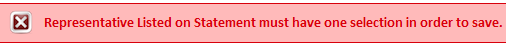 Critical messages appear with a red background and an ‘x’ icon.  These messages indicate that something needs to be corrected before you can proceed.Navigation The tabs at the top of your screen define major areas of functionality within Liberty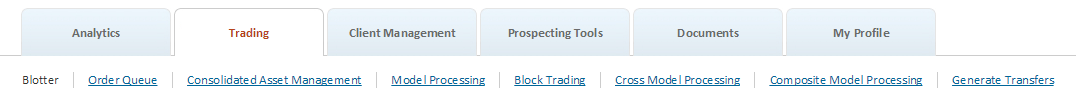 The Trading tab is where you can access Generate Transfers. The appearance and available options may vary depending on your role.  Generating Intermodel Transfers An intermodel transfer creates a bulk transfer of securities and/or cash between models, based on a list of accounts. To generate a new intermodel transfer from the Trading tab, click on the Generate Transfers link. Information required to create the transfer will be shown in red on the screen.  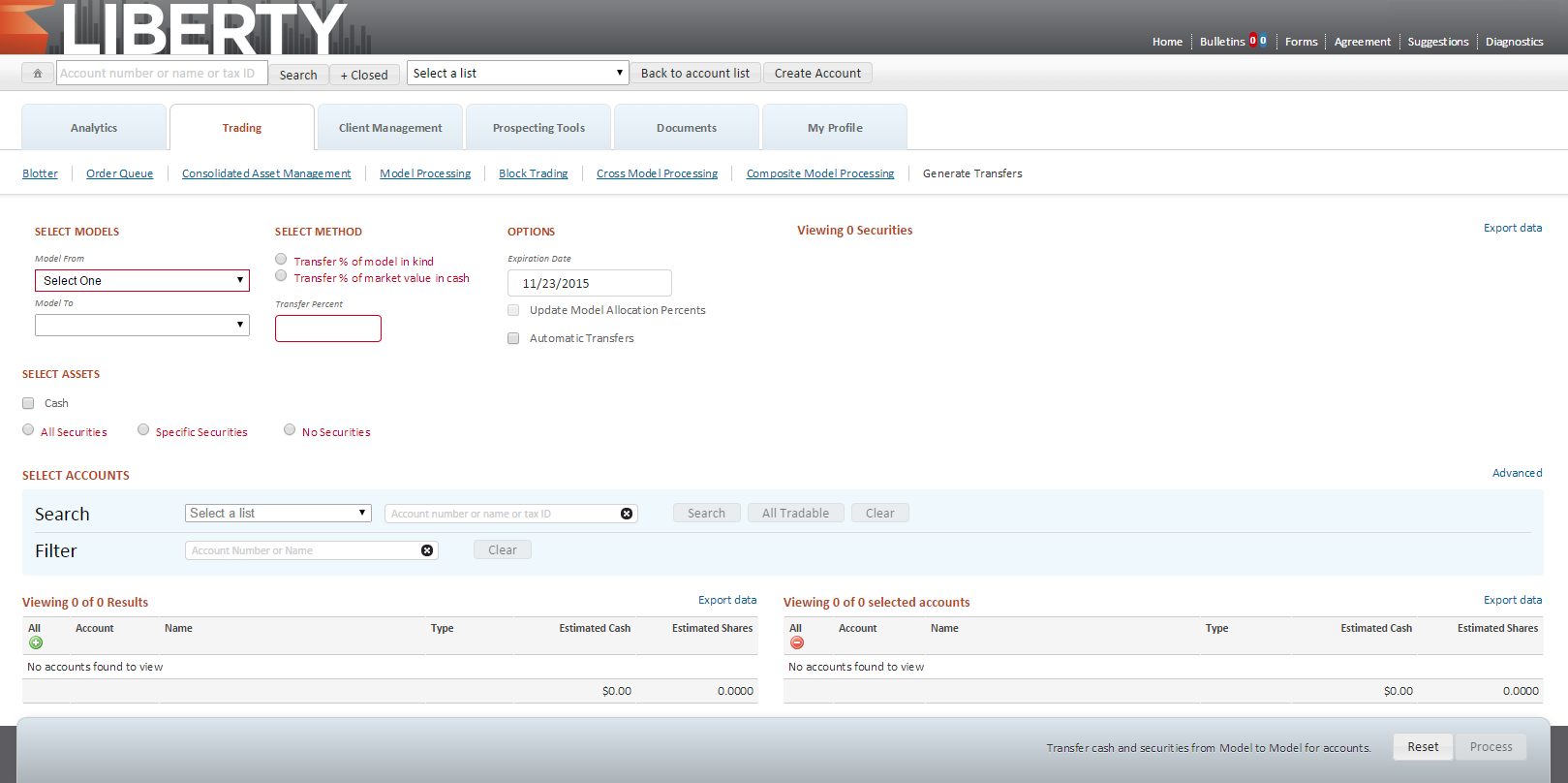 Select Models 	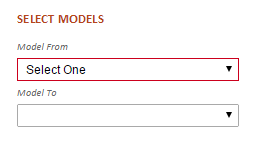 Select Method 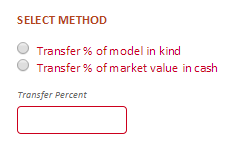 Options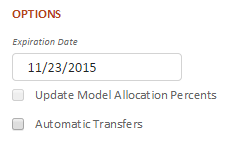 Asset Selection 	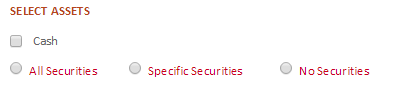 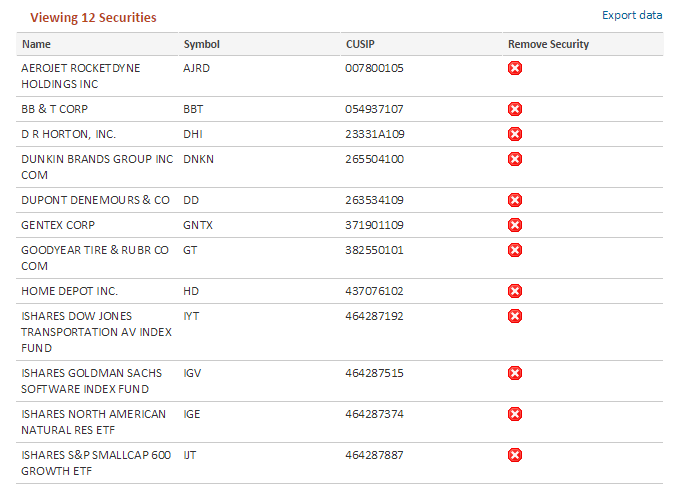 Select Accounts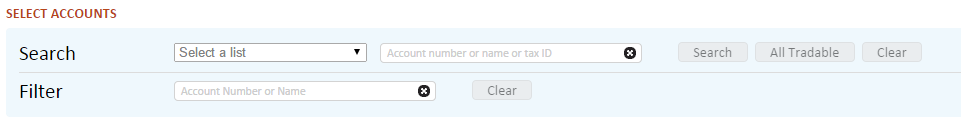 Search for accounts multiple ways:Select an Account ListEnter a specific account number, name or tax IDSearch for All Tradable accounts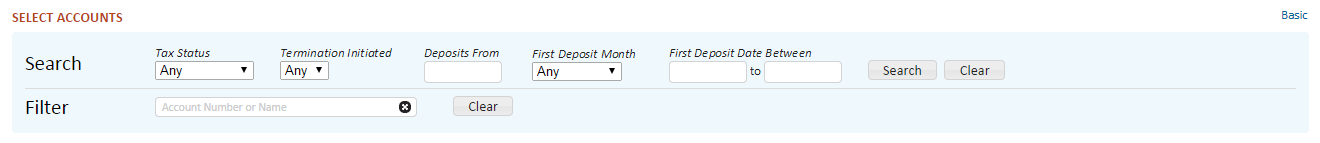 For more search options, click on the Advanced link and enter additional criteria.  Filter results by Account Number or Name for easy selection.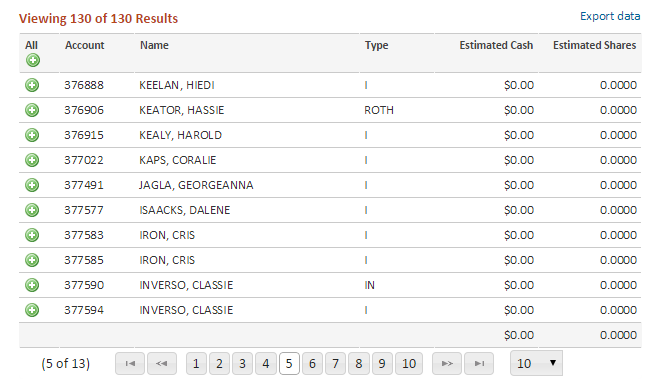 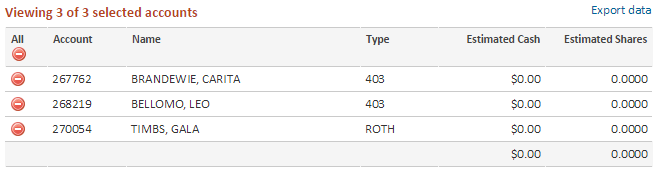 Processing Intermodel Transfers Once all the required fields are filled in, the Process button is enabled in the Action Dock.  A summary of the transfer will also be displayed in the Action Dock.  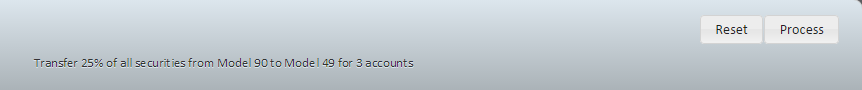 When the process is complete, the Intermodel Transfer Processing Summary will display.  Successfully saved transfers will be listed, showing the details of each transfer.  Any important messages or alerts affecting the transfer(s) will also be shown.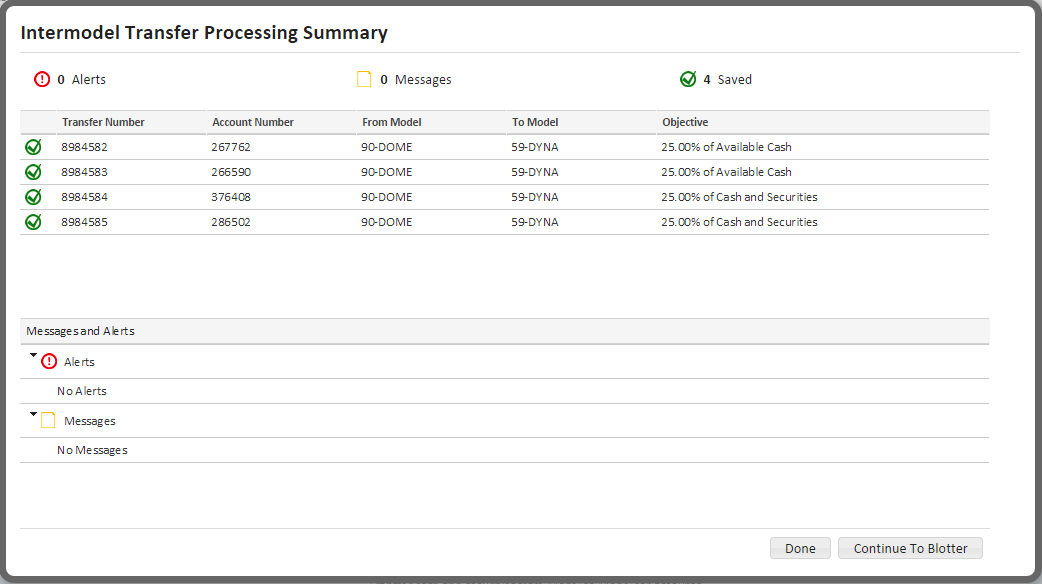 Either click the Done button to close the window, or Continue to Blotter, to review and approve the created trades. 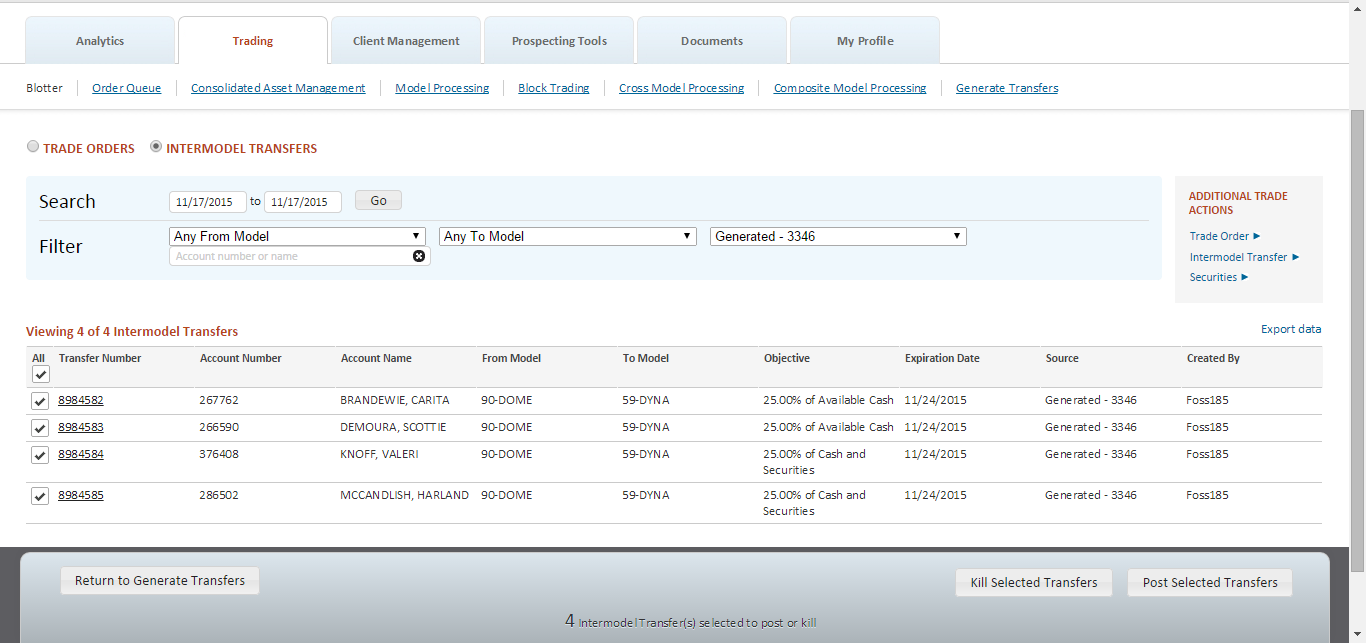 